PRACTICE PRINCIPLES FOR EXCELLENCE IN TEACHING AND LEARNING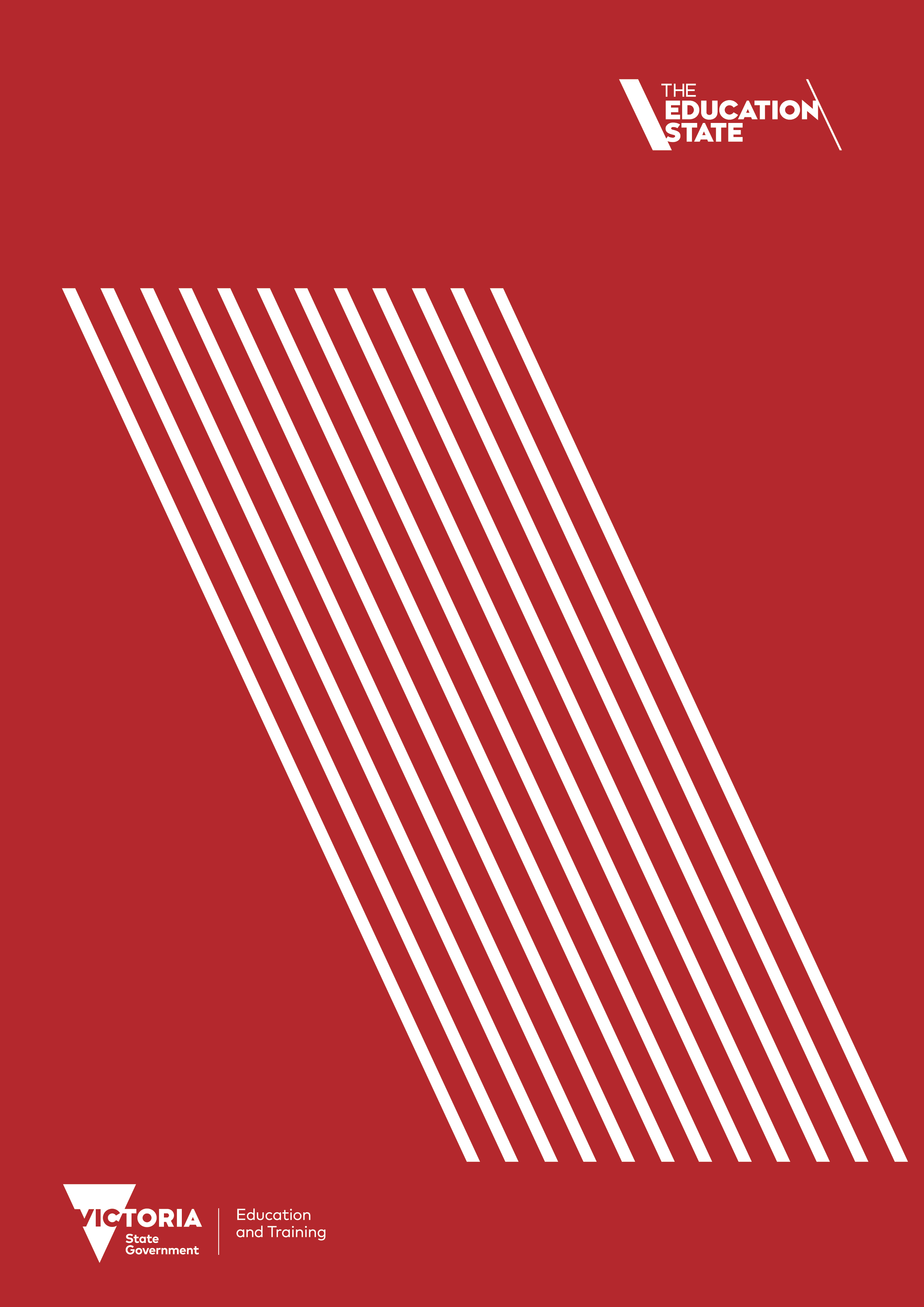 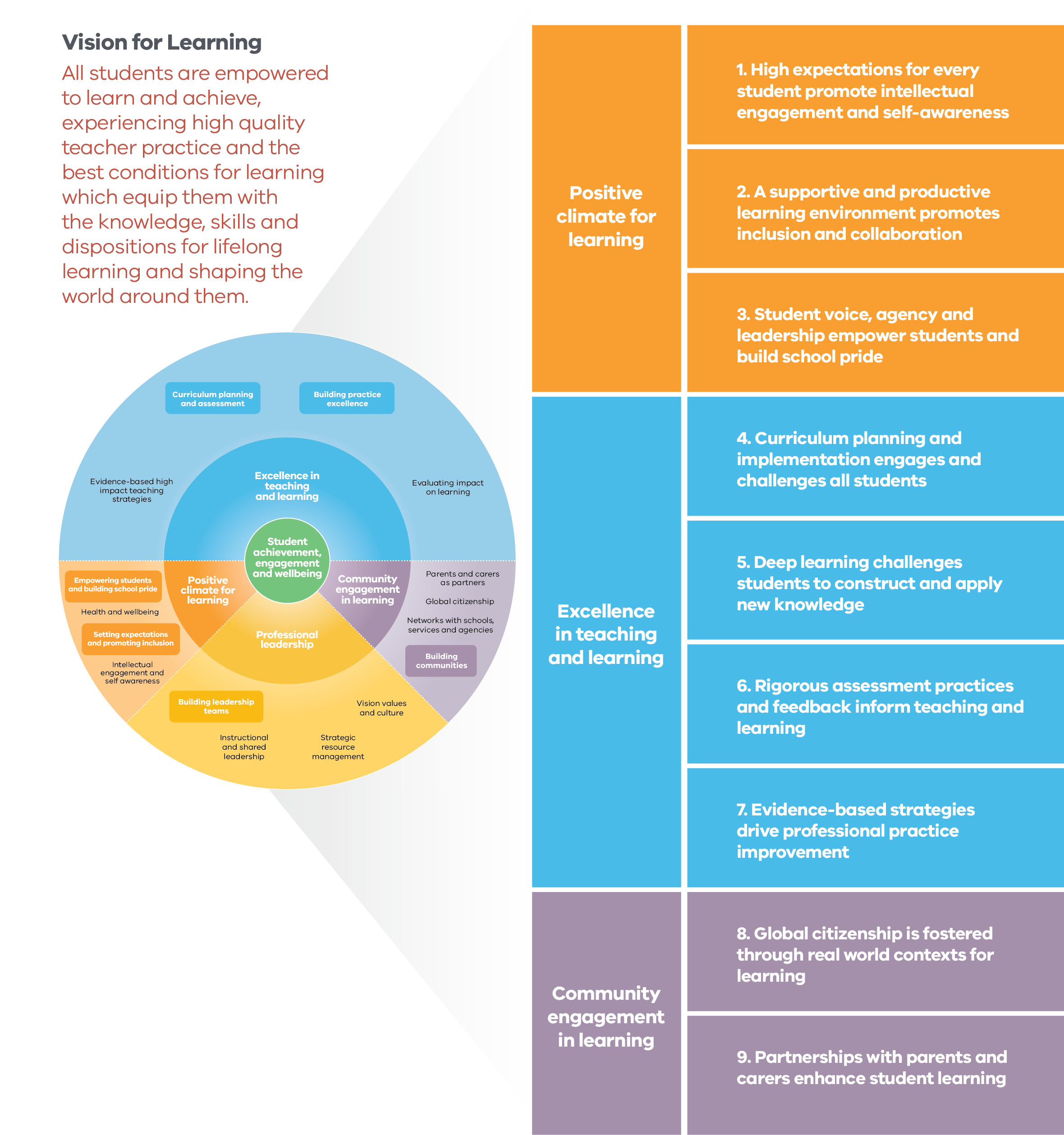 Text alternative for ‘FISO Improvement Model and Practice Principles chart’, including detailed information regarding practice principles is available at pages 18 – 50 of the Practice Principles for Excellence in Teaching and Learning accessible document: http://www.education.vic.gov.au/Documents/school/teachers/support/practiceprinciples.docx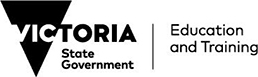 Published by the Department of Education and Training Melbourne February 2018© State of Victoria (Department of Education and Training) 2018The copyright in this document is owned by the State of Victoria (Department of Education and Training), or in the case of some materials, by third parties (third party materials). No part may be reproduced by any process except in accordance with the provisions of the Copyright Act 1968, the National Education Access Licence for Schools (NEALS) (see below) or with permission.An educational institution situated in Australia which is not conducted for profit, or a body responsible for administering such an institution may copy and communicate the materials, other than third party materials, for the educational purposes of the institution.Authorised by the Department of Education and Training, 2 Treasury Place, East Melbourne, Victoria, 3002.CONTENTSGUIDED WHOLE-SCHOOL REFLECTION ACTIVITY	7Purpose	7Instructions	7WHOLE-SCHOOL REFLECTION TOOL	91. High expectations for every student promote intellectual engagement and self-awareness	92. A supportive and productive learning environment promotes inclusion and collaboration	103. Student voice, agency and leadership empower students and build school pride	114. Curriculum planning and implementation engages and challenges all students	125. Deep learning challenges students to construct and apply new knowledge	136. Rigorous assessment practices and feedback inform teaching and learning	147. Evidence-based strategies drive professional practice improvement	158. Global citizenship is fostered through real world contexts for learning	169. Partnerships with parents and carers enhance student learning	17Heat map	18GUIDED TEACHER SELF-REFLECTION ACTIVITIES	19Purpose	19Instructions	19TEACHER SELF-REFLECTION TOOL: PRACTICE PRINCIPLE 1	20Action 1.1. Teachers convey high expectations of learning, effort and engagement for all students	20Action 1.2. Teachers co-design aspirational goals with students	21Action 1.3. Teachers scaffold and differentiate learning to enable students to achieve their goals	22Action 1.4. Teachers build student capacity to monitor and evaluate their own progress and achievement	23TEACHER SELF-REFLECTION TOOL: PRACTICE PRINCIPLE 2	24Action 2.1. Teachers build quality relationships that enhance student engagement, self-confidence and growth as a learner	24Action 2.2. Teachers ensure all students’ cultural backgrounds, needs and abilities are recognised and addressed in the learning program	25Action 2.3. Teachers develop student capacity to collaborate	26Action 2.4. Teachers maintain an energised and focused learning environment	27TEACHER SELF-REFLECTION TOOL: PRACTICE PRINCIPLE 3	28Action 3.1. Teachers empower students to have a democratic voice in the running of the communities in which they learn	28Action 3.2. Teachers co-design opportunities for students to exercise authentic agency in their own learning	29Action 3.3. Teachers co-design leadership opportunities	30Action 3.4. Teachers build school pride and connectedness	31TEACHER SELF-REFLECTION TOOL: PRACTICE PRINCIPLE 4	32Action 4.1. Teachers place student needs at the centre of program planning and delivery	32Action 4.2. Teachers collaboratively design and implement a scope and sequence of learning	33Action 4.3. Teachers regularly review and update learning programs in line with school curriculum plans	34TEACHER SELF-REFLECTION TOOL: PRACTICE PRINCIPLE 5	35Action 5.1. Teachers design learning programs to explicitly build deep levels of thinking and application	35Action 5.2. Teachers support students to explore the construction of knowledge	36Action 5.3. Teachers support students to be reflective, questioning and self-monitoring learners	37TEACHER SELF-REFLECTION TOOL: PRACTICE PRINCIPLE 6	38Action 6.1. Teachers design authentic, fit for purpose assessments to reflect the learning program and objectives	38Action 6.2. Teachers moderate student assessment and use data to diagnose student learning needs and plan for learning	39Action 6.3. Teachers provide regular feedback to students on their progress against individual learning goals and curriculum standards	40Action 6.4. Teachers analyse student achievement data to improve their practice	41TEACHER SELF-REFLECTION TOOL: PRACTICE PRINCIPLE 7	42Action 7.1. Teachers evaluate the impact of teaching on learning by analysing multiple sources of data	42Action 7.2. Teachers identify and target areas for professional learning	43Action 7.3. Teachers draw on current research and use an inquiry improvement cycle	44Action 7.4. Teachers challenge and support each other to improve practice	45TEACHER SELF-REFLECTION TOOL: PRACTICE PRINCIPLE 8	46Action 8.1. Teachers support students to explore their role as global citizens	46Action 8.2. Teachers model and facilitate using digital tools and resources to access, use and share learning	47Action 8.3. Teachers and students co-design learning that connects to real world contexts	48Action 8.4. Teachers and students collaborate in learning partnerships in and beyond the school	49TEACHER SELF-REFLECTION TOOL: PRACTICE PRINCIPLE 9	50Action 9.1. Teachers establish open and sustained communications with parents/carers	50Action 9.2. Teachers seek and use parents’/carers’ knowledge and feedback	51Action 9.3. Teachers facilitate parent/carer involvement in education within the classroom, school and beyond	52GUIDED WHOLE-SCHOOL REFLECTION ACTIVITYPurposeThis Guided Whole-School Reflection Activity is designed to facilitate discussion to support continuous improvement of teaching and learning practices at your school. This activity is best conducted in alignment with the new AIP design to reflect on the year passed, and to plan for the year ahead. The school self-evaluation against the FISO Continua of Practice, including evidence of impact of school improvement initiatives, will support the discussion. This activity will help to:facilitate open conversations and record reflections about pedagogical practices in your schoolbuild teachers’ knowledge of the Practice Principles for Excellence in Teaching and Learningdeepen understandings of the imperatives for consistently high quality teaching across your schooldeepen knowledge and skills in recognising and evidencing excellent teaching practicesplan next steps to improve school-wide excellence in teaching and learning.This activity will not be used as a formal assessment of school performance.InstructionsDistribute copies of the Practice Principles to all staff prior to a whole staff meeting.At the whole staff meeting, distribute copies of the Guided Whole-School Reflection ToolUsing the template below, ask teachers to work in small  groups, led by a Learning Specialist, Leading Teacher or a PLC Instructional Leader, to discuss and note their perceptions of pedagogical practices at the school. Group leaders should refer to the Teacher Evidence Guide (see https://edugate.eduweb.vic.gov.au/Services/Schools/SchoolStaffPerformanceDev/Pages/Teacher%20Performance%20and%20Development.aspx).Report the reflections from the small groups to the whole school, particularly noting:»	Strengths, listing what teachers are already doing well»	Opportunities for improvement of teaching practices»	Evidence that supports your conclusions (e.g. student assessment data, student feedback, peer observations)»	Next steps that need to take place (e.g. work in a PLC to learn or direct learning, create new or update existing professional development goals).For each Practice Principle, collectively make the final judgement regarding your school’s performance and select the place of your school on the School-Wide Proficiency Scale.Invite teachers to mark their individual copies of the Whole- School Reflection Tool, noting which Practice Principles they will consider for their own professional development.Use the Heat Map (p.15) to indicate your school’s  performance on each of the Practice Principles (x-axis) and the importance of these Principles to school improvement goals (y-axis).School leadership teams may use the Heat Map to shortlist key areas for inclusion in the whole-school or team professional learning programs.Teachers may take the next step and use Teacher Self-Reflection Activities (pp.17-) to engage in deeper reflection on the Practice Principles which they have identified for their own professional learning.At mid-cycle PDP review, the leadership team may refer to the completed Whole-School Reflection Tool and Heat Map to reflect on the school-wide progress toward meeting AIP targets and adjust the approach where needed. At the end-cycle PDP review, this tool may be used in the all-staff meeting to summarise the year’s efforts and inform new AIP targets.WHOLE-SCHOOL REFLECTION TOOL1. High expectations for every student promote intellectual engagement and self-awareness1.1 Teachers convey high expectations of learning, effort and engagement for all students1.2 Teachers co-design aspirational goals with students1.3 Teachers scaffold and differentiate learning to enable students to achieve their goals1.4 Teachers build student capacity to monitor and evaluate their own progress and achievement2. A supportive and productive learning environment promotes inclusion and collaboration2.1 Teachers build quality relationships that enhance student engagement, self-confidence and growth as a learner2.2 Teachers ensure all students’ cultural backgrounds, needs and abilities are recognised and addressed in the learning program2.3 Teachers develop student capacity to collaborate2.4 Teachers maintain an energised and focused learning environment3. Student voice, agency and leadership empower students and build school pride3.1 Teachers empower students to have a democratic voice in the running of the communities in which they learn3.2 Teachers co-design opportunities for students to exercise authentic agency in their own learning3.3 Teachers co-design leadership opportunities3.4 Teachers build school pride and connectedness4. Curriculum planning and implementation engages and challenges all students4.1 Teachers place student needs at the centre of program planning and delivery4.2 Teachers collaboratively design and implement a scope and sequence of learning4.3 Teachers regularly review and update learning programs in line with school curriculum plans5. Deep learning challenges students to construct and apply new knowledge5.1 Teachers design learning programs to explicitly build deep levels of thinking and application5.2 Teachers support students to explore the construction of knowledge5.3 Teachers support students to reflective, questioning and self-monitoring learners6. Rigorous assessment practices and feedback inform teaching and learning6.1 Teachers design authentic, fit for purpose assessments to reflect the learning program and objectives6.2 Teachers moderate student assessment and use data to diagnose student learning needs and plan for learning6.3 Teachers provide regular feedback to students on their progress against individual learning goals and curriculum standards6.4 Teachers analyse student achievement data to improve their practice7. Evidence-based strategies drive professional practice improvement7.1 Teachers evaluate the impact of teaching on learning by analysing multiple sources of data7.2 Teachers identify and target areas for professional learning7.3 Teachers draw on current research and use an inquiry improvement cycle7.4 Teachers challenge and support each other to improve practice8. Global citizenship is fostered through real world contexts for learning8.1 Teachers support students to explore their role as global citizens8.2 Teachers model and facilitate using digital tools and resources to access, use and share learning8.3 Teachers and students co-design learning that connects to real world contexts8.4 Teachers and students collaborate in learning partnerships in and beyond the school9. Partnerships with parents and carers enhance student learning9.1 Teachers establish open and sustained communications with parents/carers9.2 Teachers seek and use parents’/carers’ knowledge and feedback9.3 Teachers facilitate parent/carer involvement in education within the classroom, school and beyondHeat map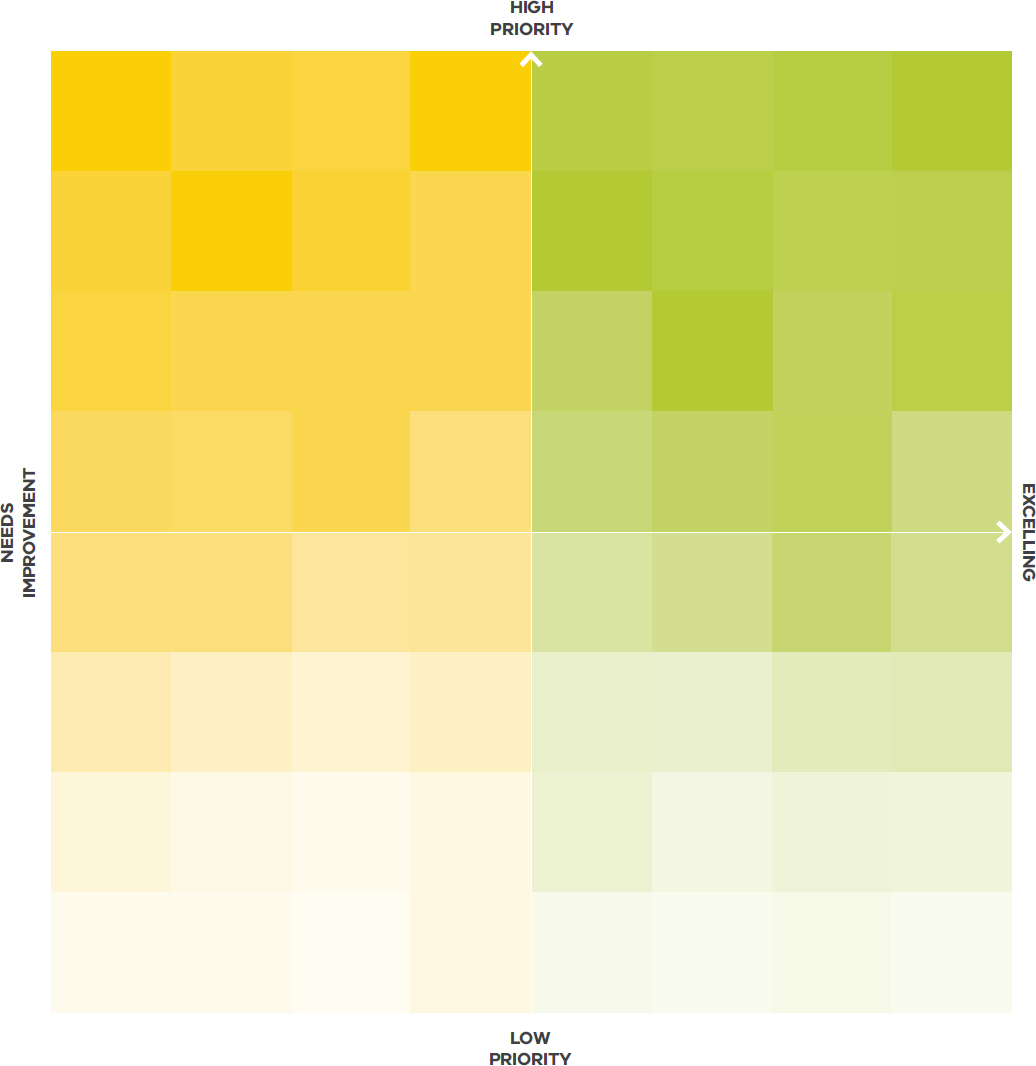 GUIDED TEACHER SELF-REFLECTION ACTIVITIESPurposeThese Guided Teacher Self-Reflection Activities are designed to help you dive deeper into the Practice Principles and plan next steps to improve your teaching practice. Following up from the whole-school discussion, you can use the Teacher Self-Reflection Tool to work individually and in collaboration with colleagues. These activities will help to:build your knowledge of the individual Practice Principlesreflect on your teaching practice in relation to the Practice Principlesdeepen knowledge and skills in collecting and interpreting relevant evidence to evaluate your teaching practiceplan next steps to improve your teaching or help others to improve their teaching practice.This activity will not be used as a formal assessment of your performance.InstructionsUse the Teacher Self-Reflection Tool to reflect on your practice. For each Action, record:»	Strengths, listing what you are already doing well »	Opportunities for improvement of your practice»	Evidence that supports your conclusions (e.g. student assessment data, student feedback, peer observations)»	Next steps that need to take place (e.g. work in a PLC to learn or direct learning, create new or update existing PDP goals).Select areas of focus for the Practice Principles. Work with colleagues to engage in professional learning to improve your skills, knowledge and practice. Use multiple sources of data to monitor student attitudes and achievement.At mid-cycle or end-cycle PDP review, refer to this completed Teacher Self-reflection Tool to reflect on your progress.TEACHER SELF-REFLECTION TOOL: PRACTICE PRINCIPLE 1Action 1.1. Teachers convey high expectations of learning, effort and engagement for all studentsI communicate high expectations about all aspects of schoolI emphasise the quality of learning with the valuing of effortI ensure all students understand the standards expected of themI provide constructive feedback and challenges students to further their learningAction 1.2. Teachers co-design aspirational goals with studentsI build students’ confidence, optimism and self-beliefI support students to identify strengths and areas for improvementI support specific groups of students (e.g. English as an additional language, disabilities and additional needs) with appropriate resources to tailor support and modify learning goalsI collaborate with students to identify appropriate goals to progress their learningAction 1.3. Teachers scaffold and differentiate learning to enable students to achieve their goalsI determine prior knowledge to understand students’ interests, aspirations and readiness for learningI use a range of teaching strategies that leverage and develop different skills and abilities to enable achievement of goalsI empower students to make decisions about what and how they learnI structure learning to support students to achieve challenging goalsAction 1.4. Teachers build student capacity to monitor and evaluate their own progress and achievementI ensure assessment criteria are explicitI provide a range of strategies, tools and rubrics to support student self-evaluation and self-assessmentI assist students to frame future learning goals based on strengths and areas for improvementTEACHER SELF-REFLECTION TOOL: PRACTICE PRINCIPLE 2Action 2.1. Teachers build quality relationships that enhance student engagement, self-confidence and growth as a learnerI demonstrate genuine interest in, and values, all studentsI co-design, with the students, learning and behaviour norms and protocolsI engage in one-on-one conversations with students to build and enhance productive relationshipsI use a range of tools to receive regular student feedback on classroom climateAction 2.2. Teachers ensure all students’ cultural backgrounds, needs and abilities are recognised and addressed in the learning programI ensure the learning program is relevant to student needs, interests and learning goalsI ensure learning experiences explore and extend intercultural connections and awareness (Intercultural Capability, Victorian Curriculum F 10)I co-design learning plans with students and seeks input from parents/carersI ensure targeted supports for individual students are in place and effectiveAction 2.3. Teachers develop student capacity to collaborateI develop team building skills which enable students to collaborate, negotiate and contribute to shared tasks (Personal and Social Capability, Victorian Curriculum F-10)I support specific groups of students (e.g. English as an additional language, disabilities and additional needs) with appropriate scaffolding and resourcing to effectively participate in collaboration activitiesI enable students to share roles, responsibilities and ownership of outcomesI provide opportunities for students to reflect on and evaluate the value of working togetherAction 2.4. Teachers maintain an energised and focused learning environmentI provide learning intentions and success criteria to support student achievement of learning goalsI identify and uses appropriately engaging resourcesI ensure learning time is maximised and students are engaged and on taskTEACHER SELF-REFLECTION TOOL: PRACTICE PRINCIPLE 3Action 3.1. Teachers empower students to have a democratic voice in the running of the communities in which they learnI consider students’ backgrounds, interests and needs to create authentic and meaningful learning opportunitiesI involve students in curriculum planning and implementationI empower students to present their own ideas, opinions, knowledge and experienceI build students’ capacity to participate in whole school decision makingAction 3.2. Teachers co-design opportunities for students to exercise authentic agency in their own learningI assist students to take ownership of their learning by identifying strategies that support them to attain learning goalsI assist students to become increasingly self-directed over time, and to gain confidence in their ability to complete learning tasksI provide opportunities for students to reflect on the effectiveness of their learning and plan for future developmentI enable students to negotiate assessment methods and criteria matched to their learning goalsAction 3.3. Teachers co-design leadership opportunities I explicitly teach leadership skillsI co-design opportunities for students to initiate school events, and to engage in planning and facilitating themI co-design opportunities for students to build partnerships that connect learning within and beyond the schoolI support students to engage with the school community in different forumsAction 3.4. Teachers build school pride and connectednessI promote and celebrate individual student and school achievementsI build connectedness with parents/carers and the broader community to strengthen social ties, care and support for studentsI co-design opportunities for students to share and exhibit the outcomes of their learning with the school community and beyondTEACHER SELF-REFLECTION TOOL: PRACTICE PRINCIPLE 4Action 4.1. Teachers place student needs at the centre of program planning and deliveryI analyse a range of student data to design learning programs with multiple entry pointsI select and use a range of resources, including digital tools, to enhance learningI incorporate real life contexts and learning beyond the classroomI include students in curriculum planningAction 4.2. Teachers collaboratively design and implement a scope and sequence of learningI work in Professional Learning Communities (PLC) to design learning programs that integrate the Victorian Curriculum Content Descriptions, and Achievement Standards for Learning Areas and CapabilitiesI design learning programs that are developmental and scaffolded to meet students’ needsI implement assessment strategies that meet the Achievement Standards for Learning Areas and CapabilitiesAction 4.3. Teachers regularly review and update learning programs in line with school curriculum plansI work in a PLC to ensure learning programs (curriculum implementation, pedagogical practices and assessment strategies) are consistent across the schoolI use evidence to regularly monitor the effectiveness of the programs in meeting student learning needs and establishing challenging learning goalsI access contemporary research and resources to enrich teaching and learning programs, and to enhance student engagement.TEACHER SELF-REFLECTION TOOL: PRACTICE PRINCIPLE 5Action 5.1. Teachers design learning programs to explicitly build deep levels of thinking and applicationI sequence learning programs to include both surface and deep learning based on the Victorian Curriculum achievement standardsI design open-ended learning experiences for students to investigate complex ideasI model and develop students’ critical, creative and higher order thinking skillsAction 5.2. Teachers support students to explore the construction of knowledgeI support students to form theories, find patterns and make connections in their learningI build understanding of knowledge construction in different learning disciplinesI design investigations of current issues for students to compare and contrast different perspectivesI develop students’ capacity to critically analyse and use data and information for different purposesAction 5.3. Teachers support students to be reflective, questioning and self-monitoring learnersI stimulate students to explore their own beliefs, assumptions and understandingsI prioritise time and resources for students to analyse and reflect on how they learnI provide opportunities for students to share their learning, teach, question and challenge each otherI support students to question and form conclusions about the value of the learningTEACHER SELF-REFLECTION TOOL: PRACTICE PRINCIPLE 6Action 6.1. Teachers design authentic, fit for purpose assessments to reflect the learning program and objectivesI collaboratively develop assessment strategies that measure progress of student learning against achievement standardsI integrate assessment strategies into the learning sequenceI engage students in developing explicit assessment criteriaI use a range of formative and summative assessment strategiesAction 6.2. Teachers moderate student assessment and use data to diagnose student learning needs and plan for learningI work with colleagues to moderate and analyse multiple sources of assessment dataI use a range of evidence to diagnose student learningI embed a range of assessment strategies within the learning programI use student self-assessment in the planning processAction 6.3. Teachers provide regular feedback to students on their progress against individual learning goals and curriculum standardsI make the assessment criteria explicit to students and parents/carersI organise a variety of audiences to provide feedback, including peer feedbackI provide feedback to students that articulates progress as well as the next steps required to advance their learningI support students to self-evaluate, building the skills to monitor, review and reflect on their progressAction 6.4. Teachers analyse student achievement data to improve their practiceI regularly collaborate with colleagues to moderate student workI analyse student assessment data to identify areas of practice for improvementI actively seek student feedback about their teaching practiceI collaborate with colleagues to share knowledge and skills in identified areas for improvementTEACHER SELF-REFLECTION TOOL: PRACTICE PRINCIPLE 7Action 7.1. Teachers evaluate the impact of teaching on learning by analysing multiple sources of dataI use high quality, fit for purpose assessment tasks that reflect the full range of learning goalsI use explicit criteria referenced against the achievement standards and learning goalsI make consistent judgements validated by moderation in professional learning teamsI use peer, student and parent/carer feedbackAction 7.2. Teachers identify and target areas for professional learningI link student achievement data to my own practice improvement goalsI anchor my professional learning goals in my Performance and Development Plan (PDP)I work collaboratively with colleagues on shared development goalsAction 7.3. Teachers draw on current research and use an inquiry improvement cycleI undertake research to build knowledge and skills of evidence-based strategiesI plan and implement new practices using the Framework for Improving Student Outcomes (FISO) improvement cycleI continuously monitor, self-assess and reflect on changes to practiceAction 7.4. Teachers challenge and support each other to improve practiceI regularly undertake peer observation and receive/provide feedback on teaching practiceI collaborate with colleagues to trial and refine application of high impact teaching strategiesI seek expert practitioner advice, coaching and mentoringTEACHER SELF-REFLECTION TOOL: PRACTICE PRINCIPLE 8Action 8.1. Teachers support students to explore their role as global citizensI actively support students to identify and share their own stories, background and culturesI acknowledge and integrate Indigenous cultural, historical and social perspectives in teaching and learningI support students to recognise their perspectives on issuesI create opportunities for students to investigate and connect with community and action group endeavoursAction 8.2. Teachers model and facilitate using digital tools and resources to access, use and share learningI model and facilitate technology use for investigation, problem solving and knowledge constructionI model and encourage technology use that fosters creativity and innovationI model and support technology use for communicationI use technology to connect students to real world contexts and engage with authentic audiencesAction 8.3. Teachers and students co-design learning that connects to real world contextsI integrate the learning areas and capabilities, and support students to identify learning connections across a range of contextsI support students to identify and explore real world issues and problemsI empower students to take action to develop innovative solutions that address local and global issuesAction 8.4. Teachers and students collaborate in learning partnerships in and beyond the schoolI use collaborative practices in the classroomI support and facilitate local and global student connections with peers and expertsI develop students’ skills and confidence to seek and sustain partnerships for learningTEACHER SELF-REFLECTION TOOL: PRACTICE PRINCIPLE 9Action 9.1. Teachers establish open and sustained communications with parents/carersI appreciate the uniqueness of each family and work to overcome potential challenges to establish and strengthen partnershipsI provide parents/carers with a range of communication channels to accommodate different needsI provide regular updates on student progress, health and wellbeing, and information about school policies and practiceI make regular contact with parents/carers to celebrate successes and identify concernsAction 9.2. Teachers seek and use parents’/carers’ knowledge and feedbackI value the unique perspectives that parents/carers bring, seeking insights on the strengths, abilities, interests and challenges of each studentI consult with parents/carers to develop learning plans to support student learning needsI provide parents/carers with opportunities to present their expectations, understanding and perspectives on their child’s educationI invite parents/carers to provide feedback on school policies and practicesAction 9.3. Teachers facilitate parent/carer involvement in education within the classroom, school and beyondI actively engage parents/carers to establish aspirational student learning goals and plan learning programsI support parents/carers with information, strategies and resources to link school and home learningI provide opportunities for parents/carers to contribute to school learning programsI facilitate parental/carer participation in whole school improvement, governance and initiativesStrengthsOpportunities for ImprovementNext stepsEvidenceEvidenceNext stepsSchool-Wide Proficiency ScaleNeeds Improvement	Excelling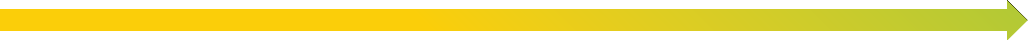 School-Wide Proficiency ScaleNeeds Improvement	ExcellingSchool-Wide Proficiency ScaleNeeds Improvement	ExcellingWill you consider this Practice Principle for your own professional development? YES / NOWill you consider this Practice Principle for your own professional development? YES / NOWill you consider this Practice Principle for your own professional development? YES / NOReview notes (mid-cycle, end-cycle)Review notes (mid-cycle, end-cycle)Review notes (mid-cycle, end-cycle)StrengthsOpportunities for ImprovementNext stepsEvidenceEvidenceNext stepsSchool-Wide Proficiency ScaleNeeds Improvement	ExcellingSchool-Wide Proficiency ScaleNeeds Improvement	ExcellingSchool-Wide Proficiency ScaleNeeds Improvement	ExcellingWill you consider this Practice Principle for your own professional development? YES / NOWill you consider this Practice Principle for your own professional development? YES / NOWill you consider this Practice Principle for your own professional development? YES / NOReview notes (mid-cycle, end-cycle)Review notes (mid-cycle, end-cycle)Review notes (mid-cycle, end-cycle)StrengthsOpportunities for ImprovementNext stepsEvidenceEvidenceNext stepsSchool-Wide Proficiency ScaleNeeds Improvement	ExcellingSchool-Wide Proficiency ScaleNeeds Improvement	ExcellingSchool-Wide Proficiency ScaleNeeds Improvement	ExcellingWill you consider this Practice Principle for your own professional development? YES / NOWill you consider this Practice Principle for your own professional development? YES / NOWill you consider this Practice Principle for your own professional development? YES / NOReview notes (mid-cycle, end-cycle)Review notes (mid-cycle, end-cycle)Review notes (mid-cycle, end-cycle)StrengthsOpportunities for ImprovementNext stepsEvidenceEvidenceNext stepsSchool-Wide Proficiency ScaleNeeds Improvement	ExcellingSchool-Wide Proficiency ScaleNeeds Improvement	ExcellingSchool-Wide Proficiency ScaleNeeds Improvement	ExcellingWill you consider this Practice Principle for your own professional development? YES / NOWill you consider this Practice Principle for your own professional development? YES / NOWill you consider this Practice Principle for your own professional development? YES / NOReview notes (mid-cycle, end-cycle)Review notes (mid-cycle, end-cycle)Review notes (mid-cycle, end-cycle)StrengthsOpportunities for ImprovementNext stepsEvidenceEvidenceNext stepsSchool-Wide Proficiency ScaleNeeds Improvement	ExcellingSchool-Wide Proficiency ScaleNeeds Improvement	ExcellingSchool-Wide Proficiency ScaleNeeds Improvement	ExcellingWill you consider this Practice Principle for your own professional development? YES / NOWill you consider this Practice Principle for your own professional development? YES / NOWill you consider this Practice Principle for your own professional development? YES / NOReview notes (mid-cycle, end-cycle)Review notes (mid-cycle, end-cycle)Review notes (mid-cycle, end-cycle)StrengthsOpportunities for ImprovementNext stepsEvidenceEvidenceNext stepsSchool-Wide Proficiency ScaleNeeds Improvement	ExcellingSchool-Wide Proficiency ScaleNeeds Improvement	ExcellingSchool-Wide Proficiency ScaleNeeds Improvement	ExcellingWill you consider this Practice Principle for your own professional development? YES / NOWill you consider this Practice Principle for your own professional development? YES / NOWill you consider this Practice Principle for your own professional development? YES / NOReview notes (mid-cycle, end-cycle)Review notes (mid-cycle, end-cycle)Review notes (mid-cycle, end-cycle)StrengthsOpportunities for ImprovementNext stepsEvidenceEvidenceNext stepsSchool-Wide Proficiency ScaleNeeds Improvement	ExcellingSchool-Wide Proficiency ScaleNeeds Improvement	ExcellingSchool-Wide Proficiency ScaleNeeds Improvement	ExcellingWill you consider this Practice Principle for your own professional development? YES / NOWill you consider this Practice Principle for your own professional development? YES / NOWill you consider this Practice Principle for your own professional development? YES / NOReview notes (mid-cycle, end-cycle)Review notes (mid-cycle, end-cycle)Review notes (mid-cycle, end-cycle)StrengthsOpportunities for ImprovementNext stepsEvidenceEvidenceNext stepsSchool-Wide Proficiency ScaleNeeds Improvement	ExcellingSchool-Wide Proficiency ScaleNeeds Improvement	ExcellingSchool-Wide Proficiency ScaleNeeds Improvement	ExcellingWill you consider this Practice Principle for your own professional development? YES / NOWill you consider this Practice Principle for your own professional development? YES / NOWill you consider this Practice Principle for your own professional development? YES / NOReview notes (mid-cycle, end-cycle)Review notes (mid-cycle, end-cycle)Review notes (mid-cycle, end-cycle)StrengthsOpportunities for ImprovementNext stepsEvidenceEvidenceNext stepsSchool-Wide Proficiency ScaleNeeds Improvement	ExcellingSchool-Wide Proficiency ScaleNeeds Improvement	ExcellingSchool-Wide Proficiency ScaleNeeds Improvement	ExcellingWill you consider this Practice Principle for your own professional development? YES / NOWill you consider this Practice Principle for your own professional development? YES / NOWill you consider this Practice Principle for your own professional development? YES / NOReview notes (mid-cycle, end-cycle)Review notes (mid-cycle, end-cycle)Review notes (mid-cycle, end-cycle)StrengthsOpportunities for improvementNext stepsEvidenceEvidenceNext stepsWill you consider this Action for your own professional development? YES / NOWill you consider this Action for your own professional development? YES / NOWill you consider this Action for your own professional development? YES / NOReview notes (mid-cycle, end-cycle)Review notes (mid-cycle, end-cycle)Review notes (mid-cycle, end-cycle)StrengthsOpportunities for improvementNext stepsEvidenceEvidenceNext stepsWill you consider this Action for your own professional development? YES / NOWill you consider this Action for your own professional development? YES / NOWill you consider this Action for your own professional development? YES / NOReview notes (mid-cycle, end-cycle)Review notes (mid-cycle, end-cycle)Review notes (mid-cycle, end-cycle)StrengthsOpportunities for improvementNext stepsEvidenceEvidenceNext stepsWill you consider this Action for your own professional development? YES / NOWill you consider this Action for your own professional development? YES / NOWill you consider this Action for your own professional development? YES / NOReview notes (mid-cycle, end-cycle)Review notes (mid-cycle, end-cycle)Review notes (mid-cycle, end-cycle)StrengthsOpportunities for improvementNext stepsEvidenceEvidenceNext stepsWill you consider this Action for your own professional development? YES / NOWill you consider this Action for your own professional development? YES / NOWill you consider this Action for your own professional development? YES / NOReview notes (mid-cycle, end-cycle)Review notes (mid-cycle, end-cycle)Review notes (mid-cycle, end-cycle)StrengthsOpportunities for improvementNext stepsEvidenceEvidenceNext stepsWill you consider this Action for your own professional development? YES / NOWill you consider this Action for your own professional development? YES / NOWill you consider this Action for your own professional development? YES / NOReview notes (mid-cycle, end-cycle)Review notes (mid-cycle, end-cycle)Review notes (mid-cycle, end-cycle)StrengthsOpportunities for improvementNext stepsEvidenceEvidenceNext stepsWill you consider this Action for your own professional development? YES / NOWill you consider this Action for your own professional development? YES / NOWill you consider this Action for your own professional development? YES / NOReview notes (mid-cycle, end-cycle)Review notes (mid-cycle, end-cycle)Review notes (mid-cycle, end-cycle)StrengthsOpportunities for improvementNext stepsEvidenceEvidenceNext stepsWill you consider this Action for your own professional development? YES / NOWill you consider this Action for your own professional development? YES / NOWill you consider this Action for your own professional development? YES / NOReview notes (mid-cycle, end-cycle)Review notes (mid-cycle, end-cycle)Review notes (mid-cycle, end-cycle)StrengthsOpportunities for improvementNext stepsEvidenceEvidenceNext stepsWill you consider this Action for your own professional development? YES / NOWill you consider this Action for your own professional development? YES / NOWill you consider this Action for your own professional development? YES / NOReview notes (mid-cycle, end-cycle)Review notes (mid-cycle, end-cycle)Review notes (mid-cycle, end-cycle)StrengthsOpportunities for improvementNext stepsEvidenceEvidenceNext stepsWill you consider this Action for your own professional development? YES / NOWill you consider this Action for your own professional development? YES / NOWill you consider this Action for your own professional development? YES / NOReview notes (mid-cycle, end-cycle)Review notes (mid-cycle, end-cycle)Review notes (mid-cycle, end-cycle)StrengthsOpportunities for improvementNext stepsEvidenceEvidenceNext stepsWill you consider this Action for your own professional development? YES / NOWill you consider this Action for your own professional development? YES / NOWill you consider this Action for your own professional development? YES / NOReview notes (mid-cycle, end-cycle)Review notes (mid-cycle, end-cycle)Review notes (mid-cycle, end-cycle)StrengthsOpportunities for improvementNext stepsEvidenceEvidenceNext stepsWill you consider this Action for your own professional development? YES / NOWill you consider this Action for your own professional development? YES / NOWill you consider this Action for your own professional development? YES / NOReview notes (mid-cycle, end-cycle)Review notes (mid-cycle, end-cycle)Review notes (mid-cycle, end-cycle)StrengthsOpportunities for improvementNext stepsEvidenceEvidenceNext stepsWill you consider this Action for your own professional development? YES / NOWill you consider this Action for your own professional development? YES / NOWill you consider this Action for your own professional development? YES / NOReview notes (mid-cycle, end-cycle)Review notes (mid-cycle, end-cycle)Review notes (mid-cycle, end-cycle)StrengthsOpportunities for improvementNext stepsEvidenceEvidenceNext stepsWill you consider this Action for your own professional development? YES / NOWill you consider this Action for your own professional development? YES / NOWill you consider this Action for your own professional development? YES / NOReview notes (mid-cycle, end-cycle)Review notes (mid-cycle, end-cycle)Review notes (mid-cycle, end-cycle)StrengthsOpportunities for improvementNext stepsEvidenceEvidenceNext stepsWill you consider this Action for your own professional development? YES / NOWill you consider this Action for your own professional development? YES / NOWill you consider this Action for your own professional development? YES / NOReview notes (mid-cycle, end-cycle)Review notes (mid-cycle, end-cycle)Review notes (mid-cycle, end-cycle)StrengthsOpportunities for improvementNext stepsEvidenceEvidenceNext stepsWill you consider this Action for your own professional development? YES / NOWill you consider this Action for your own professional development? YES / NOWill you consider this Action for your own professional development? YES / NOReview notes (mid-cycle, end-cycle)Review notes (mid-cycle, end-cycle)Review notes (mid-cycle, end-cycle)StrengthsOpportunities for improvementNext stepsEvidenceEvidenceNext stepsWill you consider this Action for your own professional development? YES / NOWill you consider this Action for your own professional development? YES / NOWill you consider this Action for your own professional development? YES / NOReview notes (mid-cycle, end-cycle)Review notes (mid-cycle, end-cycle)Review notes (mid-cycle, end-cycle)StrengthsOpportunities for improvementNext stepsEvidenceEvidenceNext stepsWill you consider this Action for your own professional development? YES / NOWill you consider this Action for your own professional development? YES / NOWill you consider this Action for your own professional development? YES / NOReview notes (mid-cycle, end-cycle)Review notes (mid-cycle, end-cycle)Review notes (mid-cycle, end-cycle)StrengthsOpportunities for improvementNext stepsEvidenceEvidenceNext stepsWill you consider this Action for your own professional development? YES / NOWill you consider this Action for your own professional development? YES / NOWill you consider this Action for your own professional development? YES / NOReview notes (mid-cycle, end-cycle)Review notes (mid-cycle, end-cycle)Review notes (mid-cycle, end-cycle)StrengthsOpportunities for improvementNext stepsEvidenceEvidenceNext stepsWill you consider this Action for your own professional development? YES / NOWill you consider this Action for your own professional development? YES / NOWill you consider this Action for your own professional development? YES / NOReview notes (mid-cycle, end-cycle)Review notes (mid-cycle, end-cycle)Review notes (mid-cycle, end-cycle)StrengthsOpportunities for improvementNext stepsEvidenceEvidenceNext stepsWill you consider this Action for your own professional development? YES / NOWill you consider this Action for your own professional development? YES / NOWill you consider this Action for your own professional development? YES / NOReview notes (mid-cycle, end-cycle)Review notes (mid-cycle, end-cycle)Review notes (mid-cycle, end-cycle)StrengthsOpportunities for improvementNext stepsEvidenceEvidenceNext stepsWill you consider this Action for your own professional development? YES / NOWill you consider this Action for your own professional development? YES / NOWill you consider this Action for your own professional development? YES / NOReview notes (mid-cycle, end-cycle)Review notes (mid-cycle, end-cycle)Review notes (mid-cycle, end-cycle)StrengthsOpportunities for improvementNext stepsEvidenceEvidenceNext stepsWill you consider this Action for your own professional development? YES / NOWill you consider this Action for your own professional development? YES / NOWill you consider this Action for your own professional development? YES / NOReview notes (mid-cycle, end-cycle)Review notes (mid-cycle, end-cycle)Review notes (mid-cycle, end-cycle)StrengthsOpportunities for improvementNext stepsEvidenceEvidenceNext stepsWill you consider this Action for your own professional development? YES / NOWill you consider this Action for your own professional development? YES / NOWill you consider this Action for your own professional development? YES / NOReview notes (mid-cycle, end-cycle)Review notes (mid-cycle, end-cycle)Review notes (mid-cycle, end-cycle)StrengthsOpportunities for improvementNext stepsEvidenceEvidenceNext stepsWill you consider this Action for your own professional development? YES / NOWill you consider this Action for your own professional development? YES / NOWill you consider this Action for your own professional development? YES / NOReview notes (mid-cycle, end-cycle)Review notes (mid-cycle, end-cycle)Review notes (mid-cycle, end-cycle)StrengthsOpportunities for improvementNext stepsEvidenceEvidenceNext stepsWill you consider this Action for your own professional development? YES / NOWill you consider this Action for your own professional development? YES / NOWill you consider this Action for your own professional development? YES / NOReview notes (mid-cycle, end-cycle)Review notes (mid-cycle, end-cycle)Review notes (mid-cycle, end-cycle)StrengthsOpportunities for improvementNext stepsEvidenceEvidenceNext stepsWill you consider this Action for your own professional development? YES / NOWill you consider this Action for your own professional development? YES / NOWill you consider this Action for your own professional development? YES / NOReview notes (mid-cycle, end-cycle)Review notes (mid-cycle, end-cycle)Review notes (mid-cycle, end-cycle)StrengthsOpportunities for improvementNext stepsEvidenceEvidenceNext stepsWill you consider this Action for your own professional development? YES / NOWill you consider this Action for your own professional development? YES / NOWill you consider this Action for your own professional development? YES / NOReview notes (mid-cycle, end-cycle)Review notes (mid-cycle, end-cycle)Review notes (mid-cycle, end-cycle)StrengthsOpportunities for improvementNext stepsEvidenceEvidenceNext stepsWill you consider this Action for your own professional development? YES / NOWill you consider this Action for your own professional development? YES / NOWill you consider this Action for your own professional development? YES / NOReview notes (mid-cycle, end-cycle)Review notes (mid-cycle, end-cycle)Review notes (mid-cycle, end-cycle)StrengthsOpportunities for improvementNext stepsEvidenceEvidenceNext stepsWill you consider this Action for your own professional development? YES / NOWill you consider this Action for your own professional development? YES / NOWill you consider this Action for your own professional development? YES / NOReview notes (mid-cycle, end-cycle)Review notes (mid-cycle, end-cycle)Review notes (mid-cycle, end-cycle)StrengthsOpportunities for improvementNext stepsEvidenceEvidenceNext stepsWill you consider this Action for your own professional development? YES / NOWill you consider this Action for your own professional development? YES / NOWill you consider this Action for your own professional development? YES / NOReview notes (mid-cycle, end-cycle)Review notes (mid-cycle, end-cycle)Review notes (mid-cycle, end-cycle)StrengthsOpportunities for improvementNext stepsEvidenceEvidenceNext stepsWill you consider this Action for your own professional development? YES / NOWill you consider this Action for your own professional development? YES / NOWill you consider this Action for your own professional development? YES / NOReview notes (mid-cycle, end-cycle)Review notes (mid-cycle, end-cycle)Review notes (mid-cycle, end-cycle)StrengthsOpportunities for improvementNext stepsEvidenceEvidenceNext stepsWill you consider this Action for your own professional development? YES / NOWill you consider this Action for your own professional development? YES / NOWill you consider this Action for your own professional development? YES / NOReview notes (mid-cycle, end-cycle)Review notes (mid-cycle, end-cycle)Review notes (mid-cycle, end-cycle)StrengthsOpportunities for improvementNext stepsEvidenceEvidenceNext stepsWill you consider this Action for your own professional development? YES / NOWill you consider this Action for your own professional development? YES / NOWill you consider this Action for your own professional development? YES / NOReview notes (mid-cycle, end-cycle)Review notes (mid-cycle, end-cycle)Review notes (mid-cycle, end-cycle)